Муниципальное образовательное учреждениедополнительного образования детей«Дом детского творчества» г. ТаганрогаМетодическая разработка занятия детского объединения «Бусинка» на тему: «Таганрог – город, в котором ты живёшь!» подготовила:Лаврентьева Светлана Николаевна,педагог дополнительного образованияМОУ ДОД ДДТг. Таганрог2011гТематического занятия  по  гражданскому образованию обучающихся в творческом объединении «Бусинка» Дома детского творчества города Таганрога на тему: «Таганрог – город, в котором ты живёшь!»1.Введение.    В современной России не уделяется должного внимания патриотическому и гражданскому воспитанию детей. Это ведёт к падению нравственности и духовности, и, следовательно, к деградации Российского общества, забвению исторической памяти, а со временем и к гибели Отечества. И поэтому необходимо воспитывать в детях гражданина и патриота России через различные формы работы. Понятия “гражданин” и “патриот” тесно взаимосвязаны. Гражданско-патриотическое просвещение позволит не только любить свою Родину, но и быть достойным гражданином Отечества, знать его законы и его историю. Самый благодатный путь – возрождение исторических ценностей. Дети должны знать прошлое своей страны, а связь прошлого и настоящего – это путь в будущее.         Важную роль в патриотическом воспитании играет организация работы по изучению символов Российской Федерации, своего города: герба, флага, гимна. Эти символы отражают историю происхождения государства,  родного города, его структуру, цели, принципы.         Цель занятия:  Формирование у обучающихся  основ гражданской  компетентности личности.         Задачи занятия:   Образовательные:                                - расширить и систематизировать знания обучающихся о Таганроге;                                - познакомить с символикой города Таганрог.                                           Развивающие:                                - развивать активность и творческое воображение;                                -развивать умения сравнивать, анализировать, делать выводы;                                - развивать коммуникативные умения.                                           Воспитательные:                                - воспитывать любовь к родному городу.        Контингент:             8-10 лет    2.Оборудование:  фото с изображением  флага, герба Таганрога, достопримечательностей города Таганрог,  текст гимна,  магнитофон.    Инструменты и материалы:- лоскут красной велюровой ткани, ленты, кружева; - синтепон, поролон, холофайбер или другой мягкий материал для наполнения   игрушки;- фурнитура в виде носов и глаз (их могут заменить пуговицы и бусины);  -разных размеров иголки, ножницы, нитки;- картон; - лекало деталей игрушки.     3. Ход занятия.      Игра - путешествие " Таганрог-город, в котором ты живёшь!" Звучит песня из кинофильма "Щит и меч" "С чего начинается Родина - с картинки в твоем букваре..."  Музыка: В. Баснер Слова: М. Матусовский Исполняет: Марк Бернес 1968 год. Ребята, так что же такое Родина?  Родина-это место, где мы родились, живём сейчас, живут наши родные и близкие и все мы граждане великой страны. Как называется наша страна? (показ свидетельства о рождении). Это ваш  важный документ, в котором записано, что вы являетесь гражданами РФ.Сегодня у нас игра-путешествие, а также игра-соревнование. За правильные ответы вы будете получать флажки. А итоги путешествия подведём в конце занятия. Итак, взяли знания, хорошее настроение и отправляемся в прошлое…Остановка «Таганрог, виват! Виват!». Беседа «История Таганрога».Почему мы должны знать историю своего города?Кто основатель нашего города? ( Петр I)В каком году? (12 сентября 1698)
На берегу какого моря расположен Таганрог? (на берегу Азовского моря).Какой писатель родился в нашем городе? (А.П.Чехов)Каких ещё знаменитых жителей Таганрога вы знаете? ( Актриса Фаина Раневская, дрессировщик Анатолий Дуров).Был ли захвачен Таганрог немцами в Великую Отечественную войну?  (17 октября 1941года оккупация 680 дней ).День освобождения Таганрога от фашистских захватчиков?  (30 августа 1943 года)Остановка «Город, в котором ты живёшь». Символика города (см. приложение 2).Наш город, как и многие другие, имеет свой гимн, герб и флаг.Что изображено на гербе?Какого цвета флаг?Какие национальности проживают в Таганроге? (русские, украинцы, греки и т.д.)К какой праздничной дате готовился наш город? (29 января 2010г.150 лет со дня  рождения А.П.Чехова).Был ли в нашем городе президент России и когда?  (29 января 2010г.150 лет со дня  рождения А.П.Чехова) Назовите достопримечательности нашего города.- Познакомимся с некоторыми достопримечательностями поближе (показ изображений достопримечательностей Таганрога). (см.приложение 1)- Что вы испытываете, глядя на эти фотографии?Остановка «Город будущего». Давайте помечтаем, каким будет наш город через 100 лет? Кто хочет рассказать? Вы подумайте, а мы после практической работы вернёмся к этому вопросу.  4.Этапы изготовления сувенира «Сердце». А теперь мы приступим к изготовлению сувенира «Сердце». Эти сувениры мы подарим гостям на закрытии недели по гражданскому образованию «Я - гражданин».Прежде, чем приступить к работе вспомним о правилах по технике безопасности при работе с колющими и режущими предметами.(см.примечание 5). Во время работы детей звучит песня «Городок» исп.А.Варум. Изготовление сувенира «Сердце» состоит из нескольких этапов (технологическая карта см.приложение 3):- подбор материала и подготовка его к работе, - раскрой деталей, - шитьё ФИЗПАУЗА. Давайте поиграем. Я буду называть слова. Если услышите название города России, встают мальчики. Если название страны - встают девочки. ( Англия,  Санкт-Петербург,  Ростов, Украина,  Волгоград,  Смоленск,  Канада,  Сочи,  Краснодар,  Азов,   Польша, Белоруссия,  Париж,  Франция,  Таганрог,  Италия )- набивка,- оформление работы.Обсуждение готовых работ.5.Форма подведения итогов занятия и методика оценки результатов. Кто хочет рассказать, каким он видит наш город в будущем?Наше путешествие подошло к концу. Давайте подсчитаем наши флажки. Победитель. Аплодисменты. Анкетирование обучающихся. (анкета для детей см. приложение 4) Мы побывали в прошлом нашего города, поговорили о символах нашего города, помечтали о будущем. Я думаю, что вы научитесь уважать свою страну, уважать и ценить окружающих нас людей, любить место, где  родились и живём. Вы – будущее России. 6.Вывод.В результате обработки материалов по анкетированию получились следующие результаты:-11 детей смогли ответить  на вопрос «Как называется наша страна?»-Столицей нашей Родины  город  Москва назвали все. -Кто такой патриот дети в начале занятия не ответили,  в анкете ответили 7.-Что такое “малая Родина” дети в начале  занятия не ответили,  в анкете ответили 9. -  ответ на вопрос «Чем может гордиться житель Таганрога?» в начале занятия вызвал затруднения,   в анкете ответили 7 детей.-из достопримечательностей нашего города обучающиеся называли парк и домик Чехова. В анкете назвали 4-5 достопримечательностей.Я считаю, что поставленные задачи тематического занятия (расширить и систематизировать знания учащихся о Таганроге, познакомить с символикой города Таганрог, развивать активность и творческое воображение, развивать умения сравнивать, анализировать, делать выводы, развивать коммуникативные умения,  воспитывать любовь к родному городу) решены, а цель достигнута.                        Приложение 1Достопримечательности Таганрога                Музей Градостроительства и быта                                             Таганрогский драматический театр                                                      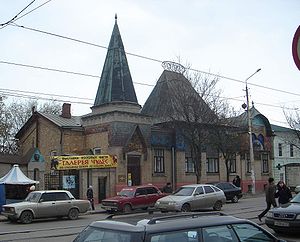 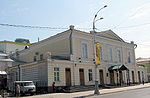 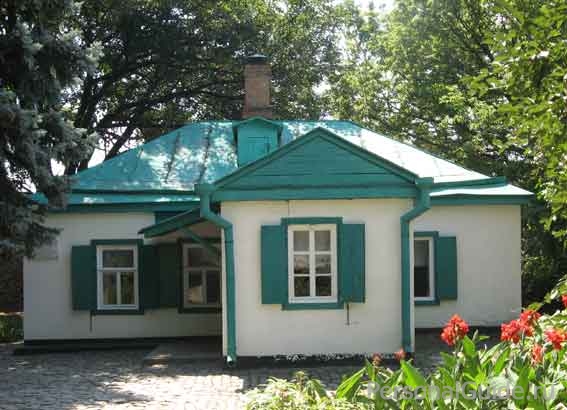 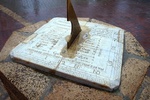 Флаг города ТАГАНРОГА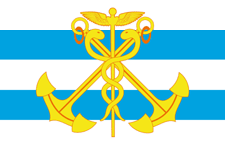 Решением Городской Думы города Таганрога №537 от 25 октября 2007 года утверждены новые редакции Положений о гербе и флаге города Таганрога. В положении говорится:"Статья 3. Флаг города Таганрога представляет собой полотнище с соотношением сторон 1:2, разделенное по горизонтали на пять равновеликих полос - попеременно три белых и две голубых; в центре, поверх полос, располагается жёлтая композиция в виде кадуцея, наложенного на два соединенных накрест якоря. 
На основании решения Геральдического совета при Президенте Российской Федерации флаг города Таганрога как официальный символ города 26.12.2002 г. зарегистрирован в Государственном Геральдическом регистре Российской Федерации.Флаг города Таганрога представляет собой полотнище с соотношением сторон 1:2, разделенное по горизонтали на пять равновеликих полос - попеременно три белых и две голубых; в центре, поверх полос, располагается желтая композиция в виде кадуцея, наложенного на два соединенных накрест якоря.Гимн города ТАГАНРОГАТекст гимна города Таганрога утвержден Решением Городской Думы города Таганрога от 30.10.2002 г. № 361 «Об утверждении текста гимна города Таганрога». Славной рукой воздвигнутый Петровой,
Город родной, прежний ты и новый.
Ликом своим из всех неповторимый
Мой Таганрог, навек
Будь славен в нем Человек!Верой живи, город мой у моря,
Миром встречай утренние зори,
Вдаль устремлен надеждами своими,
Мой Таганрог, навек
Будь славен в нем Человек!Колокол звонит – проходит время,
Вечности взгляд…
Таганрог, виват!
Виват!
Слова А. Боженко
Музыка В.Сердюк Приложение 3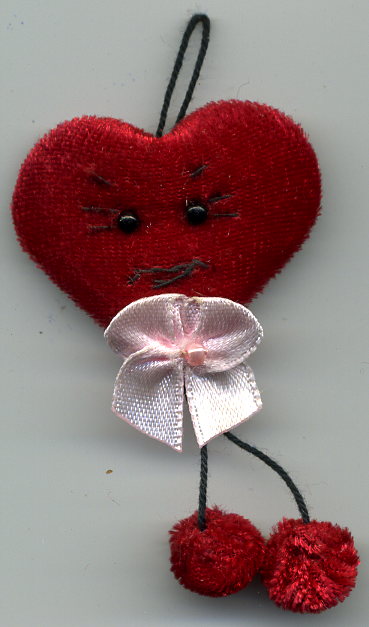 Технологическая картаизготовления изделия Наименование изделия: Сердце. Техника: съёмная аппликация.Материалы и инструменты:  - ткань (велюр),  ленты, кружева; - синтепон, поролон, холофайбер или другой мягкий   материал для наполнения   игрушки;        - фурнитура в виде носов и глаз (их могут заменить пуговицы и бусины); - разных размеров иголки, ножницы, нитки;- картон, лекало деталей изделия.  Анкета для детей                                                         Приложение 4                                                                                                                                                    - Как называется страна, где ты живёшь?
- Назови столицу нашей Родины.
- Кто такой патриот?- Что такое «малая Родина»?
- Чем может гордиться житель Таганрога?
- Назови достопримечательности нашего города.     Анкета для родителей - Ходите ли вы с ребёнком в музеи?
- Обмениваетесь ли вы с ребёнком впечатлениями после посещения музея?
- Что предпочитает больше ваш ребёнок: сходить в кинотеатр, театр или в музей?
- Нужно ли вообще посещать музеи и достопримечательности нашего города, если есть телевидение         или книги?                                                                                                                                                                                                                                                                   Примечание 5. Техника безопасности для детей и подростков при работе с колющими, режущими инструментами и приспособлениями (иглами, ножом, ножницами, стеками, зубочистками и др.)1. Передавать колющие и режущие предметы ручкой от себя, располагать их на столе острым концом от себя...2. При шитье не пользоваться ржавой или кривой иглой.3. Не вкалывать иголки и булавки в одежду или случайные предметы, нельзя брать иглу в рот.4. Хранить иголки и булавки нужно в игольнице.5.. Сломанную иглу следует отдать педагогу кружка,6. Нельзя брать иглы, нитки, пуговицы в рот.7. Нельзя перекусывать нитку зубами.8. Руки во время шитья держать на весу, сидеть прямо и не подносить близко к глазам работу.9. Ножницы во время работы находятся справа кольцами к себе.10. Лезвия ножниц в нерабочем состоянии должны быть сомкнуты.11. Передавать ножницы нужно кольцами вперед с сомкнутыми лезвиями.12. Нельзя резать на ходу.13. При работе с ножницами необходимо следить за направлением резания и пальцами левой руки, которые поддерживают материал.Список  использованной литературы:1. Проект Государственной программы "Гражданского образования населения Российской Федерации на 2006-2010 гг."  2. Панасюк И.А. Статья «Воспитание нравственности, патриотизма и гражданского самосознания у учащихся начальной школы». ИД «Первое сентября».3. http://www.zaycev.net . ru ("С чего начинается Родина - с картинки в твоем букваре..."  Музыка: В. Баснер Слова: М. Матусовский Исполняет: Марк Бернес 1968 год.)4. http://www.zaycev.net . ru (песня «Городок» исп.А.Варум.)Памятник Петру I – основателю города.Где находится: Исторический бульвар. Дворец Александра IГде находится: улица Греческая, д. 40.Домик, в котором родился А.П.Чехов                          Солнечные часы показывают время от тени.Символика города Таганрога                            Приложение 2Официальными символами города Таганрога, отражающими его местные исторические, культурные и иные традиции и особенности, в соответствии с Уставом города Таганрога являются герб, флаг и гимн.Герб города ТАГАНРОГА Решением Городской Думы города Таганрога №537 от 25 октября 2007 года утверждены новые редакции Положений о гербе и флаге города Таганрога. В положении о гербе говорится:"Статья 3. Герб города Таганрога представляет собой щит четверочастный, с сердцевым щитком. В первой, серебряной части - два лазоревых пояса. Во второй, пурпурной части - вензелевое имя Петра I в виде инициала П, сопровождаемого римской единицей внутри и точкой справа, и под ним надпись - 1698; все фигуры серебряные. В третьев, лазоревой части - серебряный осетр в пояс. В четвертом, серебряном поле - золотой кадуцей поверх двух положенных накрест золотых якорей (наподобие речных) с двумя лапами того же металла. В золотом поле сердцевого щитка - червленый вписанный уширенный крест.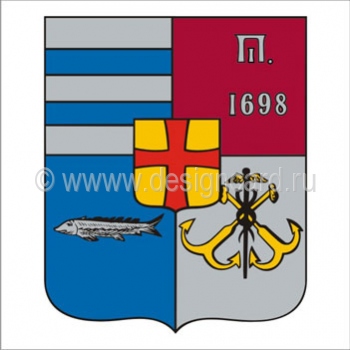 №ЭскизОписание этапов операции1.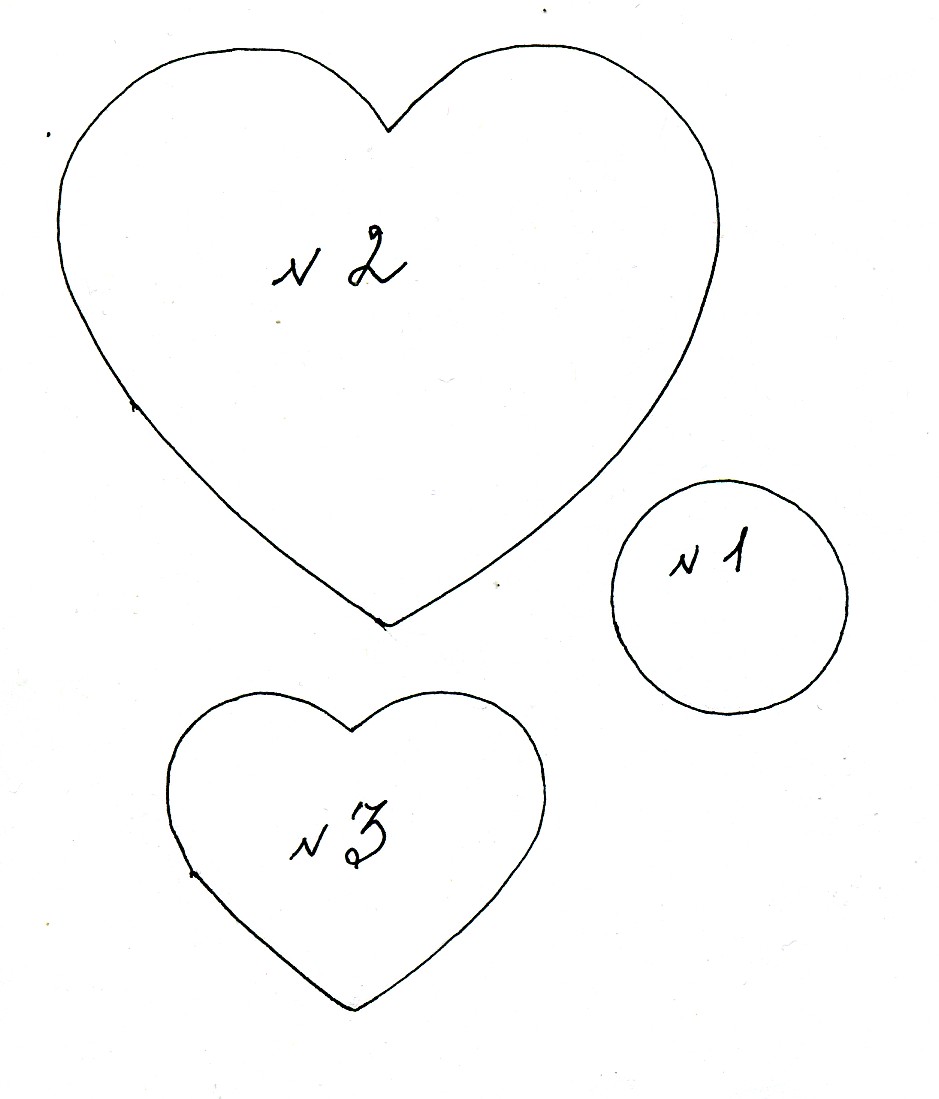 1.На изнаночную сторону ткани положить лекало и обвести.2.Выкроить две  детали №1 «Шарик», деталь №2 «Сердце». 3.Прошить  мелкими стежками швом «вперёд иголка» деталь №2 по линии на изнаночной стороне.4.Обвести и вырезать из картона и пенопласта деталь №3.5. Вложить в прошитую деталь №2 детали из пенопласта и картона и стянуть,закрепить нить.6. Оформление: пришить или приклеить глаза и нос, вышить рот. Украсить бантиком.7. Деталь №1 «Шарик» прошить  мелкими стежками швом «вперёд иголка»  по линии на изнаночной стороне. На заготовку положить комок синтепона и стянуть, нить закрепить. Подготовить второй шарик. Пришить шарики к шнурку и закрепить на «сердце».